Муниципальное бюджетное образовательное учреждениедополнительного образования «Детско-юношеский центр» пгт. ЖешартКонспект открытого занятия по программе«Край, в котором я живу»(второй год обучения)«Экологический Теремок»Педагог дополнительного образования Бер Наталья ВалентиновнаКонспект открытого занятия по программе «Край, в котором я живу» (второй  год обучения).Педагог дополнительного образования: Бер Наталья ВалентиновнаСостав учебной группы: 13 человекВозраст детей:  8 - 9 летТема учебного занятия: «Экологический  Теремок»Цель занятия:Сформировать знания о нормах и правилах поведения в природе.Задачи: Научить видеть красоту и понимать уникальность природного мира;Развивать способность усвоению норм и правил поведения в природе;Выработать потребность в общении с природой.Воспитывать ценное отношение к природе.Форма учебного занятия: комбинированное занятиеФорма организации работы: групповаяПредварительная работа:Сбор иллюстраций о животном мире;Оформление Лесной газеты;Изготовление рисунков, эскизов на тему «Тех, кого мы любим»;Подготовка костюмов, масок, атрибутов;Чтение и разбор произведений коми писателей на тему «В лесу ты не один»;Знакомство и разработка новых экологических знаков, оформление стенда.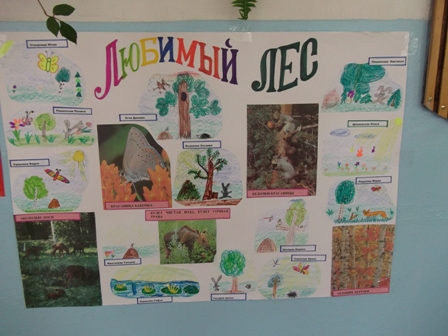 Стенгазета  «Любимый лес»(рисунки детей и иллюстрации из журналов)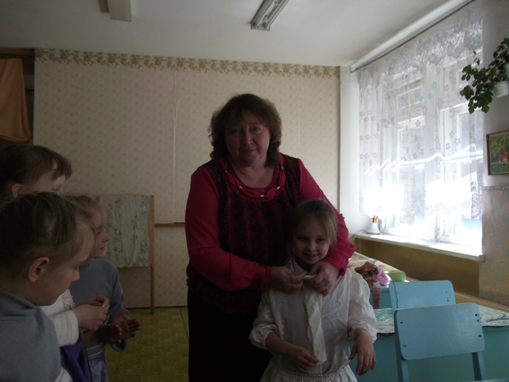 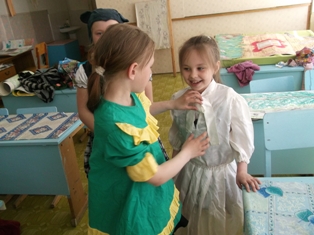 Подготовка костюмов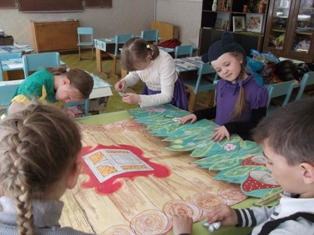 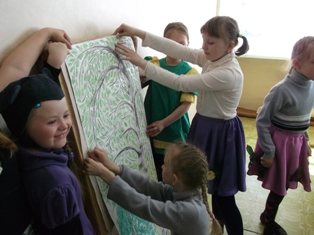 Оформление декораций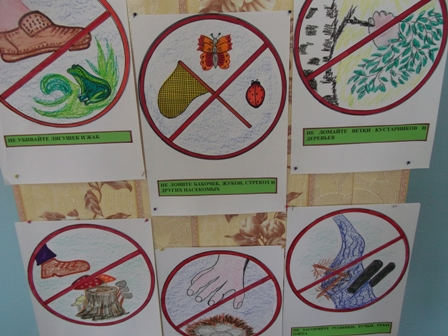 Экологические знаки.НЕ РАЗОРЯЙТЕ ПТИЧЬИ ГНЁЗДАНЕ ЛОМАЙТЕ ВЕТКИ КУСТАРНИКОВ И ДЕРЕВЬЕВНЕ РВИТЕ В ПРИРОДЕ ЦВЕТОВНЕ ЛОВИТЕ ДИКИХ ЖИВОТНЫХ И НЕ УНОСИТЕ ИХ ДОМОЙНЕ ЛОВИТЕ БАБОЧЕК, ЖУКОВ, СТРЕКОЗ И ДРУГИХ НАСЕКОМЫХНЕ УБИВАЙТЕ ЛЯГУШЕК И ЖАБНЕ РАЗРУШАЙТЕ МУРАВЕЙНИКИНЕ ТОПЧИТЕ МУХОМОРЫ И ДРУГИЕ ГРИБЫ, ЯГОДЫНЕ ОСТАВЛЯЙТЕ МУСОР В ЛЕСУНЕ ЗАСОРЯЙТЕ РОДНИКИ, РУЧЬИ, РЕКИ, ОЗЁРАНЕ РАЗВОДИТЕ БЕЗ НЕОБХОДИМОСТИ КОСТРЫ В ЛЕСУНЕ КРИЧИТЕ И НЕ ВКЛЮЧАЙТЕ ГРОМКО МУЗЫКУ В ЛЕСУ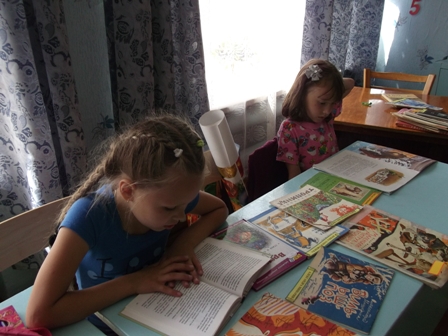 Знакомство с произведениями о природе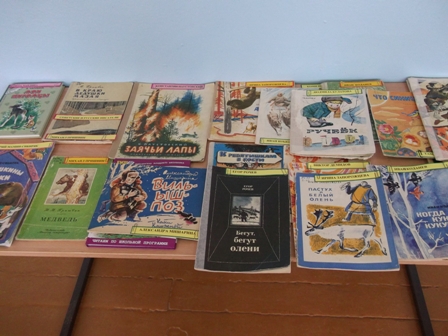 Выставка книг: произведения коми и русских писателей и поэтов о природОборудование и наглядный материал:Помещение оформлено (теремок, деревья, пеньки и т.д.)Магнитофон;Музыкальная фонограмма «Звуки леса»;Выставка книг: произведения коми и русских писателей и поэтов о природе;Лесная газета.Структура учебного занятия:Вводная, организационная часть (15мин)Основная часть (15 мин)Заключительная часть (10 мин)План занятия:Организационный момент.Беседа о данной теме занятия.Просмотр экологической сказки «Теремок»Физкультурная минутка для зрителей.Продолжение просмотра сказки «Теремок»Повторение и закрепление материалаПодведение итогов занятия.Ход занятияВводная часть (организационный момент) – 15 мин.Указание цели занятия. Осмотр выставки книг, Лесной газеты, стенда с экологическими знаками.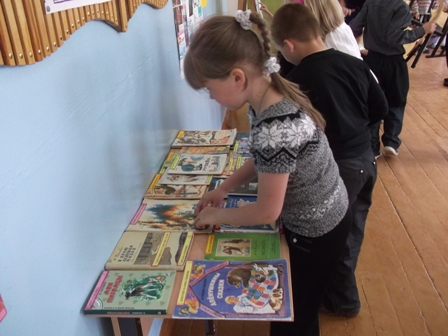 Просмотр экологической сказки «Теремок»Действующие лица: Хозяйка леса, 4 Лесные феи, 2 Мышки, Лягушка, Заяц. Кот.Хозяйка леса. Здравствуйте, ребята! Здравствуйте наши дорогие гости: педагоги, родители! Я – сегодня здесь хозяйка леса. Очень рада  видеть вас в нашем лесу. А это мои помощницы маленькие лесные феи. 1 Фея.  Ты бывал в таёжной чаще?              Видел чудо из чудес –               Наш дремучий настоящий               Без конца и края лес?              Сосны, Ели – исполины              Закрывают небосвод.               На зелёные вершины   Глянешь – шапка упадёт?Хозяйка леса. А сейчас садитесь поудобнее и посмотрите нашу сказку «Теремок». Смотрите и слушайте внимательно, будет очень интересно.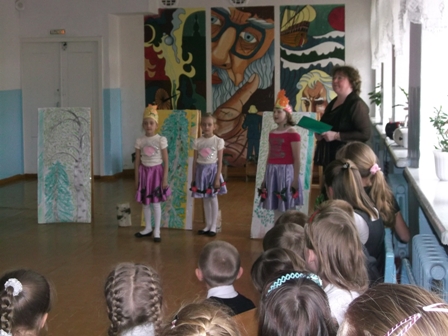 Хозяйка леса.   Весна. Пока День и ночь дожди и снег.                    Утонуло в тучах. Солнышко. Не жди ни тепла, ни света.                    Эх, скорей бы лето! А в лесу так сыро! Дождик льет и льет!                    Но постойте, кто-то, Кажется, идет! Да, шаги все ближе,                    Кашель и отдышка, я кого – то вижу, да ведь это мышки!(из-за деревьев появляются озябшие мышки)1 Мышка. Мы мышки-малышки, мы сбились с пути, нам холодно, страшно,                    Куда же идти? Апчхи! Вся продрогла, а надо в тепло!2 Мышка  Ой, домик! Удача! Ура! Повезло! Пустите друзья,                   Отворите окошко!                  А вдруг здесь живёт зловредная кошка?Хозяйка леса.   Не бойтесь, трусишки, ступайте  на порог!                    Давно не живут здесь – пустой теремок.                    Все ставни закрыты, и дверь под замком.1 Мышка.  Всю жизнь я мечтала о доме таком!Хозяйка леса.  Заброшен дом, но вы не бойтесь его в порядок привести.                   Несложно, было бы желанье окошко вымыть, подмести                   Да мусор во дворе убрать – и будете вы жить да поживать!2 Мышка.  Не, я работать не люблю, по мне – и так сгодится.                   Мы лучше  вам стихи прочтём, давайте веселиться!1 Мышка. Всем котам назло мышке – повезло                   В домике хозяйка появилась!                   Грязь и пауки, но это – хи-хи-хи!                   Я уже давно не веселилась!2 Мышка  Всюду пыль и хлам, но это – трам-пам-пам!                   Убирать не буду ни минутки!                   Мусор – чепуха! Просто – ха-ха-ха                   Злые языки и предрассудки!     (мышки танцуют и уходят в теремок, появляется лягушка)Лягушка.  Какая славная избушка!1 Мышка.  Кто там?Лягушка.  Да это я, Лягушка!2 Мышка.   Чего тебе, Лягушка надо?Лягушка.  Пусти меня хоть на денек!1 Мышка.  Подружка, я ужасно рада, что ты зашла в наш теремок!                  Да оставайся хоть на месяц, а если хочешь – навсегда!                  Мы вместе заживем прекрасно, ну что, согласна?Лягушка. Да, да, да! Хозяйка леса.  Конечно, вы в домике заживёте прекрасно, а дети устали, наверное,…да. Сейчас мы для них проведём физминутку.2 Фея.   Руки подняли и помахали –    Это деревья в лесу.              Руки согнули, кисти встряхнули –              Ветер сбивает росу.              Руки в стороны плавно расставим –               Это птицы к нам летят.              Как они сядут, тоже покажем, -               Руки сложим назад. И сядем.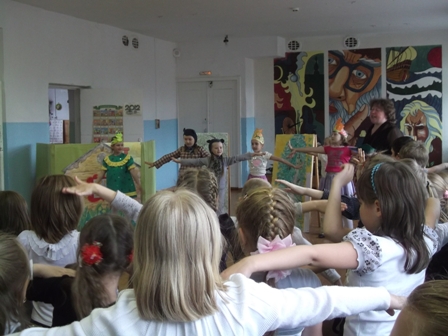 Хозяйка леса. А теперь смотрите дальше. Вот стали они жить втроём.2 Мышка.   Проголодалась?Лягушка.  Да, немножко.1 Мышка.  Сейчас возьму свой рюкзачок, здесь есть чудесная полянка –                   На ней устроим пикничок!(уходят на полянку, садятся на пеньки)                Хозяйка леса.  На свежем воздухе, в лесу, подруги ели колбасу,                     Конфеты, булочки, печенье, желе, орехи, шоколад,                    Зефир, клубничный мармелад, жвачки, чипсы и варенье.Лягушка.  Спасибо, Мышь за угощенье!Хозяйка леса.   Эй, вы куда? А как же мусор? Бутылки из-под лимонада,                    Фольга, коробки, целлофан, обертки, фантики, пакеты –                     Кто убирать все будет это?!1 Мышка.    Нам убирать неинтересно!Лягушка.  Сказать по правде – просто лень!Хозяйка леса.  Но вы опять на это место придете отдохнуть на день!2 Мышка.    Сюда мы больше не вернемся! Ты нас напрасно не ругай.Лягушка.  В лесу полянок очень много – какую хочешь, выбирай!Хозяйка леса.   Вот это да! Ну и подружки! А это чьи там показались ушки?1 Мышка.   Ай, дили-дили-дили! И мы кого-то видели!Вместе.     Глазастого, ушастого, мохнатого, зубастого!Лягушка. Он сидел под кустом, громко щелкал хвостом. 2 Мышка.   Что за зверь, ты нам ответь?Лягушка. Не успели разглядеть! 1 Мышка.   Если кошка будет худо!Лягушка. Мышка, это Чудо – Юдо! (прячутся) 2 Мышка.  Уходи скорей отсюда!Заяц. Братцы, я не Чудо – Юдо!  Зайка я! Зовут Пушинка! А дразнить нехорошо!Хозяйка леса.  Как не стыдно вам дразниться, обижать зайчишку!                    Лучше б в гости пригласили бедного трусишку!Лягушка.  Зайка серый, заходи, теремок наш погляди!Заяц.       Ух, ты, Мышки и лягушка, у вас чудная избушка!                 А не найдется ли у вас местечка? Мне б только уголок за печкой!1 Мышка.  Что ж, заживем не хуже четвером!Хозяйка леса.   Да вам давно помощник нужен!                     Вы и недели не прожили,                     А лес в помойку превратили!                     Чтоб все убрать, не хватит года!Заяц.    Какая славная погода!Хозяйка леса.  Тут и за сто лет все не убрать!Заяц.   Послушай, хватит причитать – ты нам мешаешь танцевать!(танец прерывается, появлением кота) Кот.   Привет, друзья, мур-мур, народ! Меня зовут Помойный Кот!           Мне в мусорном контейнере жить стало очень тесно!           Покинул я помойку и поспешил сюда!           Ах, как же здесь прекрасно! Ну, до чего ж чудесно!           Пожалуй, жить останусь здесь, звери, навсегда!Заяц.  Послушай, Кот Помойный,            Одумайся, очнись! Тебе в лесу не место!Кот.    Не место? Оглянись, дружок, по сторонам            Повсюду грязь, отходы и непонятный хлам!            Здесь не порхают бабочки и не летают пчелы,            Здесь только кучи банок из-под кока-колы!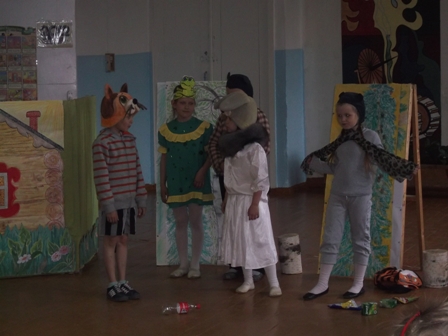 2 Мышь.  Ой, что же мы наделали!Лягушка.  Но мы ведь не хотели!1 Мышь.  Мы просто пили…Лягушка.  Мы просто ели…Заяц.  Мы песни пели…2 Мышь.  Мы играли…Кот.  А за собой не убирали!Хозяйка леса. Каждый уголок Земли прекрасен: город, лес, река, цветочный луг,                  Дно морское, поле – все вокруг, удивительно, чудно, неповторимо!                   К миру вокруг нас необходимо относиться бережно, мой друг!   Лягушка.  Если брошу я бумажку!Заяц.  Ты – бутылку!1 Мышь.  Я пакет!Лягушка.  Если уроню я фантик от жевательных конфет                    Мусор поглотит планету, уничтожит красоту.Все вместе.   Хватит мусорить, ребята! Соблюдайте чистоту!Заяц.  Кто поможет нам, ребята, мусор одолеть проклятый?Лягушка.  Наш любимый лес убрать?2 Мышь.  Кота помойного прогнать?Игра «Большая уборка»2 команды, каждой команде дается по корзине или ведру и предлагается на скорость собрать весь мусор. Переносить можно только по одному предмету.Хозяйка леса.  Постарались от души, всё убрали, молодцы!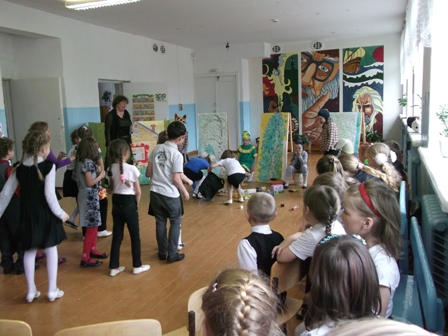 Кот.  Люди, звери дорогие! Жить мне здесь невмоготу-          Насморк, кашель, аллергия у меня, на чистоту.3 Фея. Лес не только для нашей забавы.Он богатство нашей страны.Все деревья в нём, ягоды, травы.Нам на пользу, друзья, взращены.Каждый куст берегите, друзья!А уж, сколько орехов и ягод!Так, пожалуй, считать - не сочтешь!Хозяйка леса.  Вот такая сказка. «Сказка – ложь, да в ней намёк». Анализ сказки. Правила поведения в лесу. Итог занятия.Заключение.3 Фея.      Я сорвала цветок  - и он увял.                 Я поймала мотылька – и он умер у меня на ладони.                 И тогда я поняла, что к прикоснуться к красоте                 Можно только сердцем.4 Фея.     Дерево, трава, цветок и птица                Не всегда умеют защититься.                Если будут уничтожены они,                На планете мы останемся одни.(в конце представить и поблагодарить наших героев)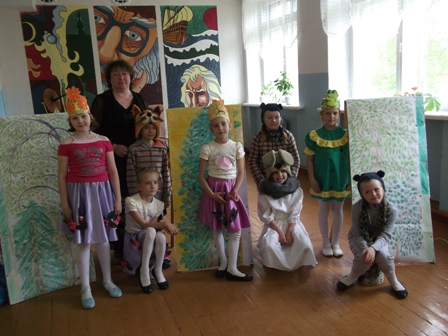 Используемая литератураЖурнал «Педсовет»  2012 годП. Образцов – Тропинка.И. Запорожцева – Пастух и белый оленьД.Н. Мамин-Сибиряк – Алёнушкины сказкиМ. Пришвин – МедведьБиблиотека младшего школьника – Времена года: стихи и рассказы о природеЕ. Рочев – Маленький Митрук и Большая тундраА. Мишарина – ВильышпозВ. Демидов – Ходит солнышко по кругуВ. Чаплина – Мои питомцыТ.Ханина – Что синице снитсяМ. Пришвин – В краю дедушки МазаяЕ. Рочев – Бегут, бегут олениИ.  Коданев – когда кукует кукушкаИ.  Коданев – Праздник весны
Л. Булатова  - РучеёкИ. Коданев – Пойте, птицы, пойтеК. Паустовский – Заячьи лапыА. Барто, Е. Благиниа, К Чуковский, С. Маршак – К ребятишкам в гостиС. Журавлев – Азбука ПармыН. Рыжова – Необыкновенная экспедицияИ. Изъюров – В оленьей упряжкеИ. Запорожцева – Алена